　　令和２年〇〇月〇〇日〇学年保護者各位　　　　　　　　　　　　　　　　　　　　　　　　　　　　　　　　　　　　　　　　　　　　　　　　　　　　　　　山口県立〇〇高等学校　　　　　　　　　　　　　　　　　　　　　　　　　　　　　　　　校　　長　　〇〇　〇〇　　　　　　　　　　　　　　　　　　　　　　　　　　　　　　　　〇学年主任　〇〇　〇〇修学旅行についてのアンケート（例）〇〇の候、保護者の皆様には、ますます御健勝のこととお喜び申し上げます。平素から本校教育活動の推進に対し、御理解、御協力を賜り感謝申し上げます。さて、本年度の修学旅行について、御意見をお聞かせいただきたいと思いますので、どうぞよろしくお願い申し上げます。記１　回答方法　　Microsoft Formsを利用します。下のＵＲＬまたはＱＲコードにアクセスし、回答願います。　　アンケート名：〇〇高等学校〇学年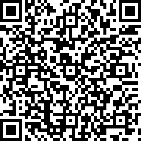 　修学旅行についてのアンケート　　ＵＲＬ： https://onl.tw/HQeJ3We２　回答期限　　令和〇年〇月〇日（〇）３　１の回答方法で提出が難しい場合は、以下の様式で提出をお願いします。・・・・・・・・・・・・・・・・・　き　り　と　り　・・・・・・・・・・・・・・・・・〇年（　　）組（　　）番　生徒氏名　（　　　　　　　　　　　　）　　　　　　　　　　　　　　　　　　　　　　　　　保護者氏名（　　　　　　　　　　　　）該当するものに〇印をお願いします。問１.　コロナ禍の中、今年度の修学旅行（北海道方面）を実施してもよいと思いますか？１．はい（実施してよい）　　　２．いいえ（実施すべきではない）問２.　修学旅行を実施した場合、お子様を参加させたいとお考えですか？１．参加させたい　　　　　　  ２．参加させたくない　　　以下は問２で、「参加させたい」と記入された方のみお答えください。問３.　行き先は、北海道方面のままで、今後のコロナ収束を待ちますか？１．はい、北海道方面で実施（収束しなければ中止）　　２．いいえ、北海道方面以外（九州、四国、近隣などで可能な所）で実施３．その他（　　　　　　　　　　　　）御協力ありがとうございました。アンケートを基に、修学旅行実施の可否や行き先等について協議してまいります。